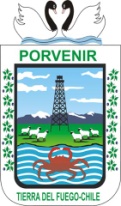 ANEXOS  BASESXXV PRE-FESTIVAL FOLKLORICO DE LA PATAGONIA, 2018 COMUNA DE PORVENIR.DE LAS INSCRIPCIONES:Los autores y compositores que deseen participar deben entregar sus composiciones  en un sobre sellado a nombre de:I.Municipalidad de Porvenir XXXVIII Festival Folklórico en la PatagoniaJorge Shythe Nº 71 (Museo Municipal)PorvenirDEL JURADO:El Jurado estará compuesto por tres personas idóneas de la comuna.DE LAS FECHAS:JUEVES 17 DE MAYO. Se presentan las Bases  a la comunidad VIERNES 20 DE JULIO: Vence el plazo recepción de canciones 16:00 hrs. museo Municipal.MIERCOLES 25 DE JULIO: Se constituye el jurado para elegir la canción finalista. VIERNES 3 DE AGOSTO : Se da a conocer a los medios de comunicación la canción ganadora.